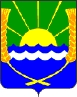 АДМИНИСТРАЦИЯ ПЕШКОВСКОГО СЕЛЬСКОГО ПОСЕЛЕНИЯПОСТАНОВЛЕНИЕ«09»  января   2018  г.	                           № 1с. ПешковоО назначении уполномоченного представителяВ целях реализации Федерального закона от 21.12.2001 г. №178-ФЗ «О приватизации государственного и муниципального имущества», Федерального закона от 06.10.2003 г. №131-ФЗ «Об общих принципах организации местного самоуправления в Российской Федерации», Постановления Правительства РФ от 12.08.2002 г. N 585 "Об утверждении Положения об организации продажи государственного или муниципального имущества на аукционе и Положения об организации продажи находящихся в государственной или муниципальной собственности акций акционерных обществ на специализированном аукционе"1. Назначить ведущего специалиста по земельным и имущественным  и отношениям Администрации Пешковского сельского поселения Резван Татьяну Ивановну уполномоченным представителем Администрации Пешковского сельского поселения  для проведения аукциона по продаже муниципального имущества:- Здание сельского клуба, площадью 200,7 кв.м., кадастровый номер 61:01:0140201:512, назначение: нежилое здание, расположенное по адресу Ростовская область, Азовский р-н, х. Береговой, ул. Ленина, д. 21 «в»;- Земельный участок площадью 2352 кв.м., кадастровый номер 61:01:0140201:1084, категория земель: земли населенных пунктов, расположенный по адресу Ростовская область, Азовский р-н, х. Береговой, ул. Ленина, д. 21 «в».2. Для проведения аукциона по продаже муниципального имущества с подачей предложений о цене имущества в открытой форме осуществить наем аукциониста.3. Контроль за исполнением настоящего постановления возложить на Главу Администрации Пешковского сельского поселения.Глава Администрации Пешковскогосельского поселения                                                                  С.В. Ляшенко